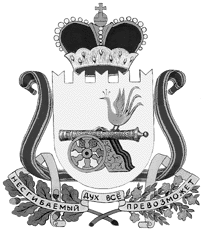 СОВЕТ ДЕПУТАТОВ ТУМАНОВСКОГО СЕЛЬСКОГО ПОСЕЛЕНИЯВЯЗЕМСКОГО РАЙОНА СМОЛЕНСКОЙ ОБЛАСТИРЕШЕНИЕот 09.01.2017          № 1                                                                                  Рассмотрев решение Вяземского районного Совета депутатов от 28.12.2016 №114 « Об инициировании муниципальных образований на территории муниципального образования « Вяземский район » Смоленской области», руководствуясь статьями 13,28 Федерального закона от 6 октября 2003 года № 131-ФЗ « Об общих принципах организации местного самоуправления в Российской Федерации», Уставом Тумановского сельского поселения Вяземского района Смоленской области в целях выявления мнения населения Тумановского сельского поселения Вяземского района Смоленской области по вопросу преобразования муниципальных образований, Совет депутатов Тумановского сельского поселения Вяземского района Смоленской области третьего созываРЕШИЛ:     1.Вынести на публичные слушания вопрос о преобразовании муниципальных образований путем объединения Ермолинского сельского поселения Вяземского района Смоленской области, Мещерского сельского поселения Вяземского района Смоленской области, Царёво-Займищенского сельского поселения Вяземского района Смоленской области и Шуйского сельского поселения Вяземского района Смоленской области с созданием вновь образованного муниципального образования Тумановское сельское поселение Вяземского района Смоленской области с административным центром – с.Туманово Вяземского района Смоленской области.   2. Провести публичные слушания по вопросу преобразования муниципальных образований 24.01.2017 в 14 час.00 мин. по адресу: с.Туманово, ул.Почтовая, д.6, Вяземского района, Смоленской области.  3.Установить, что письменные предложения и замечания по вопросу преобразования муниципальных образований принимаются в рабочие дни с 9-00 до 13-00 и с 14-00 до 17-00 по адресу: с.Туманово, ул.Почтовая, д.6, Вяземского района, Смоленской области, в срок до 24.01.2017.  4.Образовать временную комиссию по подготовке и проведению публичных слушаний по вопросу преобразований муниципальный образований в следующем составе:-Гущина М.Г.-Егорова Н.А.-Климова В.Г..-Новожилова И.А.-Смирнова О.В.-Щербакова Г.Н. 5. Настоящее решение подлежит официальному опубликованию ( обнародованию).Глава муниципального образованияТумановского сельского поселенияВяземского района Смоленской области                          М.Г.Гущина  О проведении публичных слушаний  по вопросу преобразования муниципальных образований